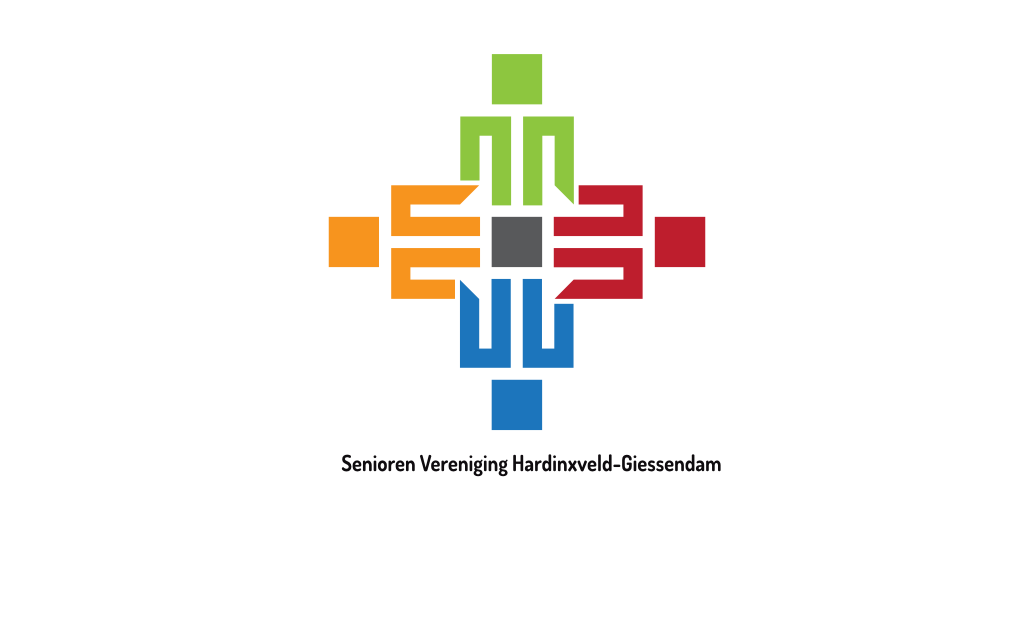 Aanmeldingsformulier Lidmaatschap                Senioren Vereniging            Hardinxveld-GiessendamDatum:HandtekeningDe gegevens worden zonder uw toestemming niet aan derden verstrektLidmaatschapsnummerAchternaamVoorlettersTussenvoegselStraatnaam+ en huisnummerPostcode en woonplaatsGeboortedatumTelefoonnummerE-mailadresIBAN-nummer van de bankIngangsdatum lidmaatschapBeëindiging lidmaatschapPartner wel of geen lidIndien partner lid is, dan is de contributie voor de partner lagerIndien partner lid is, dan is de contributie voor de partner lager